Comunicado de ImprensaViana do Castelo, 01 de outubro de 20196 de outubro - Música para toda a família com a dupla TubábáEstação Viana Shopping celebra Dia Mundial da Música  O Dia Mundial da Música celebra-se hoje e o Estação Viana Shopping assinala a efeméride com uma iniciativa para toda a família. O projeto Tubabá, criado por dois jovens do Minho, vai animar a Praça Central do centro, no dia 6 de outubro com duas sessões, às 11h30 e às 16h00, onde as famílias são convidadas a sentar no chão e a entrar no ritmo. 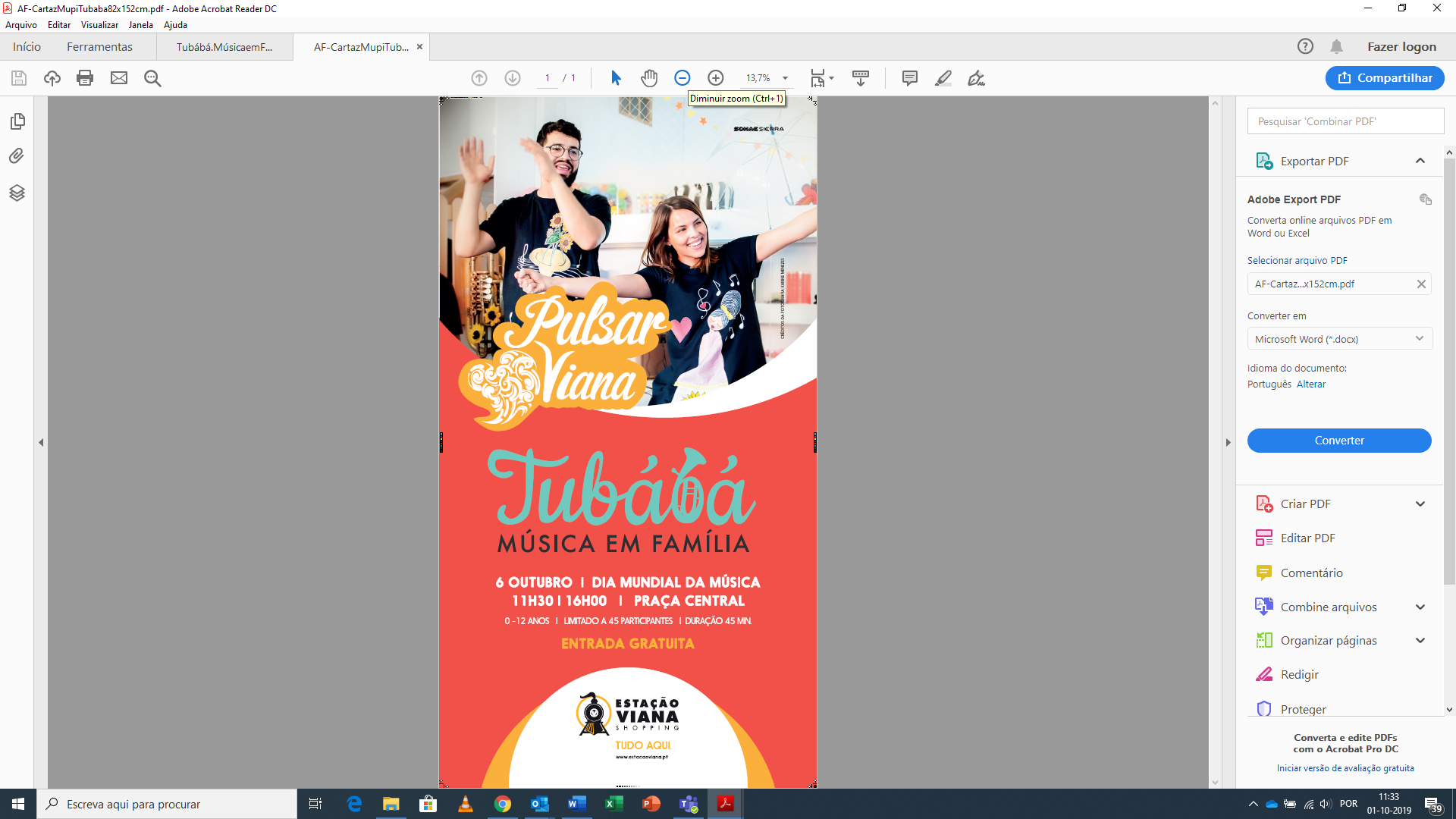 A propósito do Dia Mundial da Música, o Estação Viana Shopping proporciona aos seus visitantes uma atividade imperdível para toda a família que acontece já no próximo domingo. Tubábá - Música em família é um projeto que pretende proporcionar bons momentos através da música mas de forma integrada com outras expressões artísticas, onde a tuba, um instrumento menos comum, assume um papel de destaque. Num ambiente musical rico, com um repertório de qualidade, os pais e filhos, tios e sobrinhos, avós e netos, terão oportunidade de ouvir e fazer música em conjunto. As famílias tocam instrumentos, contemplam obras musicais, interagem através da música e divertem-se muito!As duas sessões serão dedicadas à música clássica por ser um estilo musical mais rico. Vão ser interpretadas obras musicais de compositores ímpares como Mozart, Beethoven e Bach e, algumas delas, serão tocadas a solo pela tuba. O objetivo é levar a música clássica aos miúdos, mas também aos graúdos, mostrando a sua riqueza estética, levando-os a sentir a música clássica através de materiais sonoros ou simplesmente cénicos, tornando sempre evidente a participação das famílias e o sentido de comunidade. As sessões acontecem no dia 6 de outubro às 11h30 e às 16h00, na Praça Central do Estação Viana Shopping, com uma duração média de cerca de 45 minutos e destinam-se especialmente a bebés e crianças até aos 12 anos, com a família a acompanhar.Esta iniciativa faz parte da 3ª edição do Pulsar Viana, o programa cultural e de lazer do Estação Viana Shopping que tem como missão a promoção e partilha dos valores da região. Este projeto tem como principal objetivo a dinamização do Centro com projetos locais, oferecendo aos visitantes uma oportunidade única de conhecerem mais sobre Viana do Castelo e sobre o Minho, numa homenagem a toda a região.Sobre o Estação Viana ShoppingInaugurado em 2003, o Estação Viana Shopping é a superfície comercial de referência na cidade de Viana do Castelo e na região Minho litoral. Com 92 lojas, distribuídas por três pisos, tem cerca de 19.182 m2 de Área Bruta Locável (ABL). A arquitetura do Centro é única, com a linha do comboio a atravessá-lo. A par com as lojas de roupa, acessórios, sapatarias, decoração, telecomunicações e serviços os visitantes podem usufruir da zona de restauração e dos mais de 600 lugares de estacionamento. O Estação Viana Shopping oferece ainda aos visitantes uma esplanada panorâmica e o vianamini, um espaço infantil gratuito, inspirado na temática dos comboios e destinado a crianças entre os 2 e os 9 anos de idade. A par da experiência única de compras e de lazer que oferece aos seus clientes, o Estação Viana Shopping assume a responsabilidade de dar um contributo positivo para um mundo mais sustentável, trabalhando ativamente para um desempenho excecional nas áreas ambiental e social. Todas as iniciativas e novidades sobre o Centro podem ser consultadas no site www.estacaoviana.pt e na página de Facebook disponível em www.facebook.com/estacao.viana.Para mais informações por favor contactar:Lift Consulting – Catarina Marques // Maria FernandesM: +351 934 827 487 // M: +351 911 790 060catarina.marques@lift.com.pt // maria.fernandes@lift.com.pt